INFORME DE ACTIVIDAD REALIZADALUGAR: PARQUE MUNICIPALLUGAR: PARQUE MUNICIPALMUNICIPIO: SAN RAFAEL CEDROS ACTIVIDAD: FESTIVAL GASTRONOMICO CULTURAL ACTIVIDAD: FESTIVAL GASTRONOMICO CULTURAL ACTIVIDAD: FESTIVAL GASTRONOMICO CULTURAL HORA DE INICIO: 8:00 AMHORA DE FINALIZACIÓN: 5:30 PMFECHA:  28/03/2022ACTIVIDADES DESARROLLADAS: (detalles)Se realizó el Festival Gastronómico Cultural donde muchos emprendedores impulsaron sus productos, demostrando que en San Rafael Cedros tenemos talento en gastronomía y más.A la vez hubo música en vivo con el objetivo de mantener un ambiente familiar y agradable para todos los ciudadanos.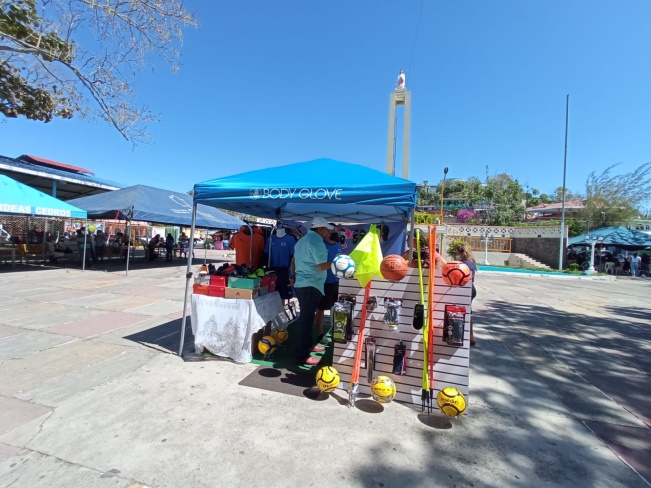 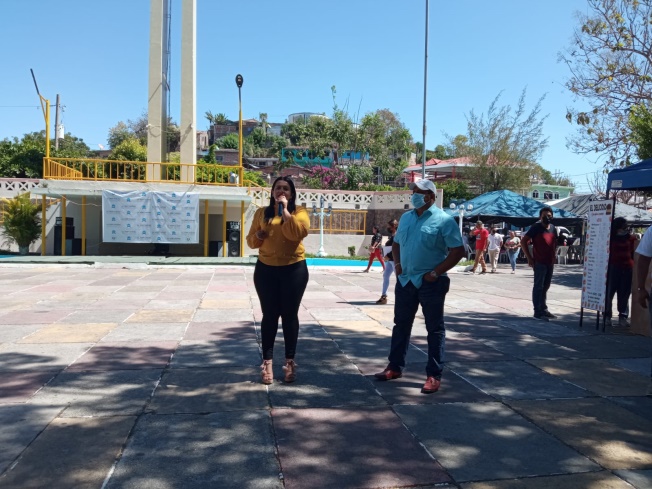 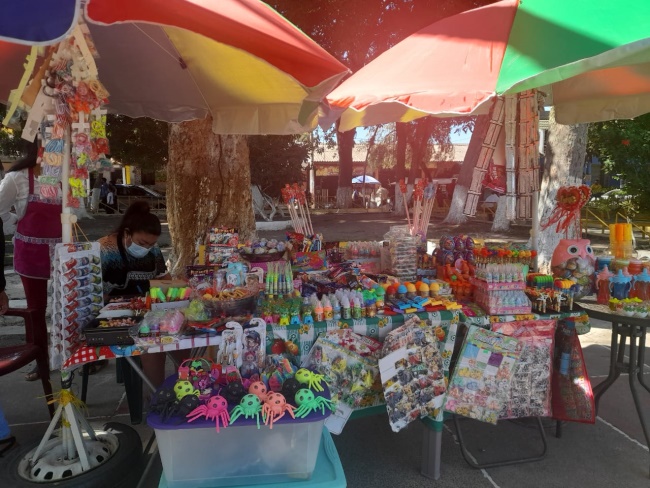 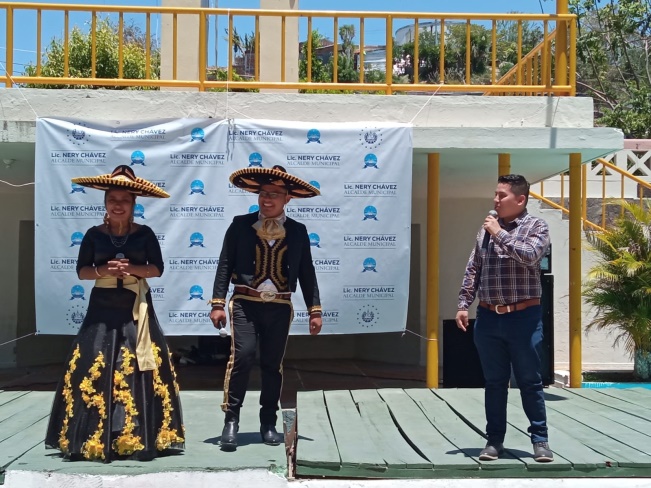 Enc. Comunicaciones, Proyección Socialy Participación Ciudadana.ACTIVIDADES DESARROLLADAS: (detalles)Se realizó el Festival Gastronómico Cultural donde muchos emprendedores impulsaron sus productos, demostrando que en San Rafael Cedros tenemos talento en gastronomía y más.A la vez hubo música en vivo con el objetivo de mantener un ambiente familiar y agradable para todos los ciudadanos.Enc. Comunicaciones, Proyección Socialy Participación Ciudadana.ACTIVIDADES DESARROLLADAS: (detalles)Se realizó el Festival Gastronómico Cultural donde muchos emprendedores impulsaron sus productos, demostrando que en San Rafael Cedros tenemos talento en gastronomía y más.A la vez hubo música en vivo con el objetivo de mantener un ambiente familiar y agradable para todos los ciudadanos.Enc. Comunicaciones, Proyección Socialy Participación Ciudadana.